                           Damn !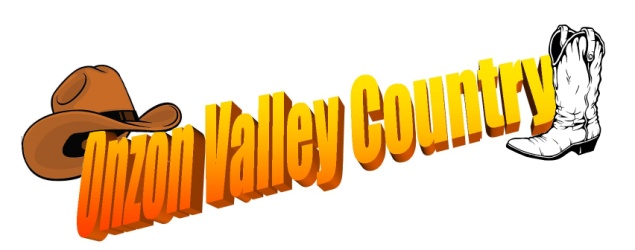 Type : danse en ligne, 4 murs, 48 tempsNiveau : débutantChorégraphe : Rob FowlerMusique :Damn ! - Brett Kissel & Dave MustaineIntroduction : 32 tempsRIGHT HEEL GRIND, RIGHT COASTER, LEFT HEEL GRIND TURN ¼ LEFT, LEFT COASTER1 pas talon D avant… pointe PD vers G ↖︎2 GRIND sur talon D, revenir sur PG arrière (pointe PD à D ↗︎)3&4 COASTER STEP D : reculer BALL PD - reculer BALL PG à côté du PD pas PD avant5 pas talon G avant… pointe PG vers D ↗︎6 ¼ de tour G… GRIND sur talon G, revenir sur PD arrière (pointe PG à G ↖︎)7&8 COASTER STEP G… reculer BALL PG - reculer BALL PD à côté du PG - pas PG avant - 9:00ROCK STEP, SHUFFLE ½ TURN, STEP LEFT, ½ TURN, LEFT SHUFFLE FORWARD1,2 ROCK STEP D avant, revenir sur PG arrière3&4 ½ tour D… SHUFFLE D avant : pas PD avant - pas PG à côté du PD - pas PD avant5,6 pas PG avant - ½ tour PIVOT vers D (appui PD) - 9:007&8 SHUFFLE G avant : pas PG avant - pas PD à côté du PG - pas PG avantRESTART : ici, sur le 6ème mur, après 16 temps, et reprendre la Danse au débutSIDE ROCK, CROSS SHUFFLE, SIDE ROCK, WEAVE1,2 ROCK STEP latéral D côté D, revenir sur PG côté G3&4 CROSS SHUFFLE D vers G : CROSS PD devant PG - pas PG côté G - CROSS PD devant PG5,6 ROCK STEP latéral G côté G, revenir sur PD côté D7&8 BEHIND-SIDE-CROSS G : CROSS PG derrière PD - pas PD côté D - CROSS PG devant PDSIDE, HOLD & CLAP, & SIDE, TOUCH & SLAP, ROLLING TURN LEFT1,2 pas PD côté D - HOLD + CLAP (mains au-dessus de la tête)&3,4 SWITCH : pas PG à côté du PD - pas PD côté D - TAP PG à côté du PD + SNAP sur hanches5,6,7 ROLLING VINE à G : ¼ de tour G… pas PG avant - ½ tour G… pas PD arrière… ¼ de tour G… pas PG côté G - 9:008 TAP PD à côté du PG - 9:00RESTART :  ici sur le 3ème mur, après 32 temps, et reprendre la Danse au débutSWITCH STEPS, RIGHT HEEL & KICK LEFT, LEFT COASTER, RIGHT SHUFFLE FORWARD1 TOUCH pointe PD côté D&2 SWITCH : pas PD à côté du PG - TOUCH pointe PG côté G&3 SWITCH : pas PG à côté du PD - TOUCH talon D avant&4 SWITCH : pas PD à côté du PG - KICK PG avant5&6 COASTER STEP G : reculer BALL PG - reculer BALL PD à côté du PG - pas PG avant7&8 SHUFFLE D avant : pas PD avant - pas PG à côté du PD - pas PD avantROCK STEP, 1½ TURN BACK LEFT, RIGHT KICK BALL STEP, BRUSH RIGHT1,2 ROCK STEP G avant, revenir sur D arrière3,4 FULL TURN G : ½ tour G… pas PG avant - ½ tour G… pas PD arrière5 ½ tour G… pas PG avant - 3:006&7 KICK BALL STEP D : KICK PD avant - pas BALL PD à côté du PG - pas PG avant8 BRUSH BALL PD avantRecommencez et souriez !